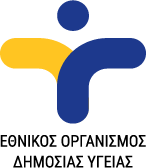 Αρχές διαχείρισης ύποπτων ή επιβεβαιωμένων περιστατικών λοίμωξης COVID-19 σε σχολικές μονάδες18 Σεπτεμβρίου 2020Σε κάθε σχολική μονάδα, ορίζεται από τον Σύλλογο Διδασκόντων υπεύθυνος διαχείρισης COVID-19 και ο αναπληρωτής του.Ο υπεύθυνος διαχείρισης COVID-19 κάθε σχολικής μονάδας:ενημερώνει και εκπαιδεύει το προσωπικό σχετικά με την έγκαιρη αναγνώριση και τη διαχείριση υπόπτων κρουσμάτων λοίμωξης COVID-19,έχει την ευθύνη επικοινωνίας με τις οικογένειες των παιδιών, την  οικεία Διεύθυνση Εκπαίδευσης, τη Διεύθυνση Δημόσιας Υγείας και Κοινωνικής Μέριμνας της οικείας Περιφερειακής Ενότητας. Οι ανωτέρω Διευθύνσεις επικοινωνούν με τον ΕΟΔΥ και την Γενική Γραμματεία Πολιτικής Προστασίας, ως φορέα υπεύθυνου για την ιχνηλάτηση επαφών,ενημερώνεται για τις τρέχουσες οδηγίες σχετικά με θέματα COVID-19 σε εκπαιδευτικές μονάδες και την αντιμετώπισή τους,έχει την ευθύνη για την τήρηση αρχείου καταγραφής απουσιών, που σχετίζονται με συμπτώματα συμβατά με COVID-19 για μαθητές και προσωπικό και την παρακολούθηση της πραγματοποίησης από αυτούς διαγνωστικού τεστ για COVID- 19 (εφόσον συστηθεί από ιατρό) και του αποτελέσματός του,διαμορφώνει λίστα ατόμων του Τμήματος της σχολικής τάξης, που εκδηλώθηκε το κρούσμα και παρέχει σχετικές πληροφορίες στον φορέα ιχνηλάτησης των επαφών,έχει την ευθύνη διαμόρφωσης, εξοπλισμού και λειτουργίας του προκαθορισμένου χώρου απομόνωσης περιστατικού που εμφανίζει συμπτώματα συμβατά με COVID- 19 στο σχολείο.1. ΔΙΑΧΕΙΡΙΣΗ ΜΕΜΟΝΩΜΕΝΩΝ ΠΕΡΙΣΤΑΤΙΚΩΝΑ) Διαχείριση παιδιού που εμφανίζει συμπτώματα συμβατά με λοίμωξη COVID-19:Εάν ένας μαθητής εμφανίσει έστω και ήπια συμπτώματα συμβατά με λοίμωξη COVID-19 εκτός του χώρου του σχολείου, παραμένει στο σπίτι και ειδοποιείται το σχολείο με ευθύνη των γονέων/κηδεμόνων.Εάν ένας μαθητής εμφανίσει συμπτώματα συμβατά με λοίμωξη COVID-19 όταν είναι στο σχολείο, γίνονται τα παρακάτω εκ μέρους του Υπευθύνου COVID-19Επικοινωνία με την οικογένεια για παραλαβή του παιδιούΑπομόνωση του παιδιού σε προκαθορισμένο καλά αεριζόμενο χώρο, με επίβλεψη, μακριά από τα υπόλοιπα παιδιά και εφαρμογή απλής χειρουργικής μάσκαςΕφαρμογή υγιεινής χεριών και αναπνευστικής υγιεινής από το παιδί και το/τα άτομο/α που το φροντίζουνΧρήση εξοπλισμού ατομικής προστασίας από το προσωπικό (μάσκα, γάντια, και – σε περίπτωση κινδύνου εκτίναξης βιολογικών υγρών ή αναπνευστικών εκκρίσεων– ποδιά αδιάβροχη και οφθαλμική προστασία με γυαλιά ή ασπίδα προσώπου).Επιμελής καθαρισμός του χώρου και εφαρμογή απολυμαντικού σε επιφάνειες μετά την αναχώρηση του παιδιού με χρήση εξοπλισμού ατομικής προστασίας.Γίνεται ιατρική αξιολόγηση με πρωτοβουλία των γονέων/κηδεμόνων και εφόσον, σύμφωνα με την κρίση του θεράποντος ιατρού, το παιδί χαρακτηριστεί ως ύποπτο για λοίμωξη COVID-19 χωρίς να υπάρχει εναλλακτική διάγνωση (βλ. Παράρτημα), θα πρέπει να γίνει κατά προτεραιότητα μοριακό διαγνωστικό τεστ.Εν αναμονή του αποτελέσματος, το παιδί παραμένει σε απομόνωση κατ’ οίκον (εφόσον κρίνεται από τον ιατρό ότι η κατάστασή του δεν απαιτεί νοσηλεία σε νοσοκομείο), σε καλά αεριζόμενο δωμάτιο, ενώ το σχολείο συνεχίζει κανονικά τη λειτουργία του (https://eody.gov.gr/neos-koronoios-covid-19-odigies-gia-frontida-ypoptoy-kroysmatos- sto-spiti/).Β) Διαχείριση μέλους του προσωπικού που εμφανίζει συμπτώματα συμβατά με λοίμωξη COVID-19Εάν ένα μέλος του προσωπικού εμφανίσει συμπτώματα συμβατά με λοίμωξη COVID-19 εκτός του χώρου του σχολείου, παραμένει στο σπίτι και με ευθύνη του ειδοποιείται το σχολείο.Εάν ένα μέλος του προσωπικού εμφανίσει συμπτώματα συμβατά με λοίμωξη COVID-19 όταν είναι στο σχολείο, αποχωρεί από το χώρο του σχολείου μετά από συνεννόηση με τους υπεύθυνους. Αν χρειαστεί να περιμένει στο σχολείο για ένα μικρό χρονικόδιάστημα, παραμένει σε απομόνωση στον καθορισμένο χώρο φορώντας απλήχειρουργική μάσκα και τηρώντας τις διαδικασίες που περιγράφονται στην ενότητα 1.Α για τους μαθητές.Γίνεται ιατρική αξιολόγηση με πρωτοβουλία του ίδιου και εφόσον, σύμφωνα με την κρίση του θεράποντος ιατρού, το μέλος του προσωπικού χαρακτηριστεί ως ύποπτο για λοίμωξη COVID-19 χωρίς να υπάρχει εναλλακτική διάγνωση (βλ. Παράρτημα), θα  πρέπει να γίνει κατά προτεραιότητα μοριακό διαγνωστικό τεστ.Εν αναμονή του αποτελέσματος, το μέλος του προσωπικού παραμένει σε απομόνωση κατ’ οίκον (εφόσον κρίνεται από τον ιατρό ότι η κατάστασή του δεν απαιτεί νοσηλεία σε νοσοκομείο), σε καλά αεριζόμενο δωμάτιο, ενώ το σχολείο συνεχίζει κανονικά τη λειτουργία του (https://eody.gov.gr/neos-koronoios-covid-19-odigies-gia-frontida- ypoptoy-kroysmatos-sto-spiti/).Γ) Σε περίπτωση που το μοριακό τεστ για τον νέο κορωνοϊό είναι θετικόΓονέας/κηδεμόνας του μαθητή ή το μέλος του προσωπικού ενημερώνει άμεσα τον υπεύθυνο διαχείρισης COVID-19 της σχολικής μονάδας ή/και τον/την διευθυντής/τρια της σχολικής μονάδας.Ο υπεύθυνος διαχείρισης COVID-19 του σχολείουεπικοινωνεί: Α) με τις οικογένειες των παιδιών του τμήματος στο οποίο φοιτά ο μαθητής, Β) με την οικεία Διεύθυνση Εκπαίδευσης, Γ) με τη Διεύθυνση Δημόσιας Υγείας και Κοινωνικής Μέριμνας της οικείας Περιφερειακής Ενότητας.αποστέλλει την ίδια μέρα δελτίο ιχνηλάτησης (Συνημμένο 1): Α) στη Γενική Γραμματεία Πολιτικής	Προστασίας	(στην	ηλεκτρονική	διεύθυνση schools@civilprotection.gr), Β) στη Διεύθυνση Δημόσιας Υγείας και Κοινωνικής Μέριμνας της οικείας Περιφερειακής Ενότητας.- Η Διεύθυνση Δημόσιας Υγείας και Κοινωνικής Μέριμνας επικοινωνεί: Α) με τον ΕΟΔΥ (τηλ. 1135 ή 210.5212.054) για συνδρομή στην επιδημιολογική διερεύνηση και εκτίμηση κινδύνου, εάν αυτή χρειαστεί, Β) με τη Γενική Γραμματεία Πολιτικής Προστασίας (τηλ. 213.1510.984-85-86) ως φορέα υπεύθυνο για την ιχνηλάτηση των επαφών των επιβεβαιωμένων κρουσμάτων COVID-19, Γ) με την οικεία Διεύθυνση Εκπαίδευσης για γνωμοδότηση προς αυτήν (Συνημμένο 2) σχετικά με την τυχόν αναστολή της λειτουργίας τμήματος ή τμημάτων ή όλης της σχολικής μονάδας.Γίνεται ενδελεχής καθαρισμός και τοπική εφαρμογή απολυμαντικού στις επιφάνειες των χώρων που κινήθηκε το κρούσμα.Όσον αφορά στο άτομο με επιβεβαιωμένο COVID-19:Το παιδί ή ο ενήλικας μπορεί να επιστρέψει στη σχολική μονάδα μετά την παρέλευση τουλάχιστον 10ημέρου από την έναρξη των συμπτωμάτων ΚΑΙ την πάροδο 24 ωρών από την πλήρη υποχώρηση του πυρετού (χωρίς τη λήψη αντιπυρετικών) και την ύφεση των συμπτωμάτων του (σε περίπτωση ασθενών με πολύ σοβαρή νόσο ή ανοσοκαταστολή μπορεί το διάστημα του 10ημέρου να είναι μεγαλύτερο, σύμφωνα με την γνώμη του θεράποντος ιατρού) εφόσον το τμήμα φοίτησης βρίσκεται σε λειτουργία.Για την επάνοδο στο σχολείο των επιβεβαιωμένων περιστατικών δεν απαιτείται η διενέργεια νέου τεστ.Όσον αφορά στις στενές επαφές του ατόμου με επιβεβαιωμένο COVID-19:Αναγνώριση και καταγραφή των στενών επαφών του επιβεβαιωμένου κρούσματος από τον υπεύθυνο διαχείρισης COVID-19 του σχολείου.Όλα τα άτομα που εμπίπτουν στην κατηγορία των στενών επαφών θα απομακρυνθούν από το σχολείο, με οδηγίες για στενή παρακολούθηση της υγείας τους και, εφόσον δεν εκδηλώσουν κάποιο σύμπτωμα συμβατό με COVID-19, θα επιστρέψουν μετά από 14 ημέρες από την τελευταία επαφή με το επιβεβαιωμένο περιστατικό.Εάν κατά τη διάρκεια της 14ήμερης καραντίνας, άτομο που έχει θεωρηθεί στενή επαφή, εκδηλώσει συμπτώματα συμβατά με COVID-19, θα πρέπει να υποβληθεί σε εργαστηριακό έλεγχο.Εάν το μοριακό τεστ είναι θετικό: αντιμετωπίζεται ως επιβεβαιωμένο περιστατικό.Εάν το μοριακό τεστ είναι αρνητικό: παραμένει σε καραντίνα έως την ολοκλήρωση του 14ημέρου.Δε συνιστάται καθολικός εργαστηριακός έλεγχος των ασυμπτωματικών στενών επαφών.Εάν κατά τη διάρκεια της 14ήμερης καραντίνας, ασυμπτωματικό άτομο που έχει θεωρηθεί στενή επαφή, κάνει με δική του πρωτοβουλία ή για εξατομικευμένους λόγους εργαστηριακό έλεγχο, τότε:Εάν το μοριακό τεστ είναι θετικό: παραμένει σε κατ’ οίκον απομόνωση για10 ημέρες από την ημέρα διενέργειας του τεστ (εφόσον παραμένει ασυμπτωματικό).Εάν το μοριακό τεστ είναι αρνητικό: παραμένει σε καραντίνα έως την ολοκλήρωση του 14ημέρου.Στην περίπτωση εκπαιδευτικού με θετικό τεστ που διδάσκει κυρίως σε ένα συγκεκριμένο τμήμα (π.χ. δάσκαλος Δημοτικού Σχολείου), οι μαθητές του τμήματος αυτού θα θεωρηθούν στενές επαφές (εφόσον, βέβαια, ο εκπαιδευτικός είχε παρουσία σε αυτό για τουλάχιστον 2 διδακτικές ώρες εντός των 48 ωρών πριν την έναρξη των συμπτωμάτων (ή έως και 10 ημέρες μετά από αυτήν) – βλ. και Παράρτημα).Στην περίπτωση εκπαιδευτικού με θετικό τεστ ο οποίος/η οποία διδάσκει σε περισσότερα τμήματα ή έχει έρθει σε επαφή με περισσότερα άτομα, για τον προσδιορισμό των απαραίτητων μέτρων θα πρέπει να γίνεται ειδική κάθε φορά εκτίμηση κινδύνου για τυχόν στενές επαφές εντός 48 ωρών πριν την έναρξη των συμπτωμάτων (ή έως και 10 ημέρες μετά από αυτήν), λαμβάνοντας υπόψη τα εξής (βλ. και Παράρτημα):τον αριθμό των διδακτικών ωρών που δίδαξε στο κάθε τμήμα,τον τρόπο χρήσης μάσκας –από τον ίδιο και τους άλλους– κατά τις επαφές με άλλα άτομα,τον τρόπο τήρησης αποστάσεων από τα άτομα με τα οποία ήρθε σε επαφή,τη διάρκεια της επαφής με τα άτομα αυτά, κτλ.Επιπρόσθετα, η τυχόν απομάκρυνση παιδιών/ προσωπικού άλλων τμημάτων ή και ολόκληρου του σχολείου θα εξετάζεται κατά περίπτωση, ανάλογα με την εκτίμηση κινδύνου που θα προκύπτει κατά την διερεύνηση και ιχνηλάτηση των επαφών.Σε περίπτωση που το επιβεβαιωμένο κρούσμα (μαθητής ή μέλος του προσωπικού) χρησιμοποιεί σχολικό λεωφορείο, θα πρέπει να απομακρυνθούν από το σχολείο σύμφωνα με τα παραπάνω και οι στενές επαφές που είχε στο σχολικό λεωφορείο κατά τις 48 ώρες από την έναρξη των συμπτωμάτων (ή έως και 10 ημέρες μετά από αυτήν) – βλ. Παράρτημα.1.Δ) Σε περίπτωση που το μοριακό τεστ για τον νέο κορωνοϊό είναι αρνητικόΤο παιδί ή ο ενήλικας μπορεί να επιστρέψει στο σχολείο μετά την πάροδο τουλάχιστον 24 ωρών από την πλήρη υποχώρηση του πυρετού (χωρίς τη λήψη αντιπυρετικών) και την ύφεση των συμπτωμάτων του – καθώς αυτός είναι ο χρόνος επανόδου για τις συνήθεις ιογενείς λοιμώξεις του αναπνευστικού.Ε) Εν αναμονή του αποτελέσματος του μοριακού τεστΤο ύποπτο περιστατικό παραμένει σε κατ’ οίκον απομόνωση (εφόσον έχει κριθεί από τον ιατρό ότι η κατάστασή του δεν απαιτεί νοσηλεία σε νοσοκομείο) έως την έκδοση του αποτελέσματος και η περαιτέρω διαχείριση θα γίνει ανάλογα με το αποτέλεσμα.Οι στενές επαφές του ύποπτου περιστατικού προσέρχονται κανονικά στο σχολείο με οδηγία για στενή παρακολούθηση της υγείας τους.ΔΙΑΧΕΙΡΙΣΗ ΔΥΟ ΕΠΙΒΕΒΑΙΩΜΕΝΩΝ ΠΕΡΙΣΤΑΤΙΚΩΝ ΠΟΥ ΔΙΑΓΝΩΣΤΗΚΑΝ ΣΕ ΔΙΑΣΤΗΜΑ 14ΗΜΕΡΩΝΕφαρμόζονται οι οδηγίες όπως σε αντιμετώπιση μεμονωμένου κρούσματος.ΚΑΙΟ υπεύθυνος διαχείρισης COVID-19 του σχολείουεπικοινωνεί: Α) με τις οικογένειες των παιδιών του τμήματος ή των τμημάτων στα οποία φοιτούν οι μαθητές, Β) με την οικεία Διεύθυνση Εκπαίδευσης, Γ) με τη Διεύθυνση Δημόσιας Υγείας και Κοινωνικής Μέριμνας της οικείας Περιφερειακής Ενότητας.αποστέλλει την ίδια μέρα δελτίο ιχνηλάτησης (Συνημμένο 1): Α) στη Γενική Γραμματεία Πολιτικής	Προστασίας	(στην	ηλεκτρονική	διεύθυνση schools@civilprotection.gr), Β) στη Διεύθυνση Δημόσιας Υγείας και Κοινωνικής  Μέριμνας της οικείας Περιφερειακής Ενότητας.Η Διεύθυνση Δημόσιας Υγείας  και  Κοινωνικής  Μέριμνας  επικοινωνεί:  Α)  με  τον  ΕΟΔΥ  (τηλ. 1135 ή 210.5212.054) για συνδρομή στην επιδημιολογική διερεύνηση και εκτίμηση κινδύνου, εάν αυτή χρειαστεί, Β) με τη Γενική Γραμματεία Πολιτικής Προστασίας (τηλ. 213.1510.984-85-86) ως φορέα υπεύθυνο για την ιχνηλάτηση των επαφών των επιβεβαιωμένων κρουσμάτων COVID-19, Γ) με την οικεία Διεύθυνση Εκπαίδευσης για γνωμοδότηση προς αυτήν (Συνημμένο 2) σχετικά με την τυχόν αναστολή της λειτουργίας τμήματος ή τμημάτων ή όλης της σχολικής μονάδας.Εάν δεν υπάρχει επιδημιολογική συσχέτιση:Συνιστάται συνέχιση των καθημερινών σχολικών δραστηριοτήτων με συνέπεια στη συστηματική εφαρμογή των μέτρων.Εάν υπάρχει επιδημιολογική συσχέτιση (χωρίς τα δύο κρούσματα να έχουν οικογενειακή σχέση ή στενή επαφή μεταξύ τους εκτός της σχολικής μονάδας):Ενημέρωση/ευαισθητοποίηση σχολικής κοινότητας από τον υπεύθυνο διαχείρισης COVID- 19 για εγρήγορση και έγκαιρη αναγνώριση ύποπτων περιστατικώνΕνίσχυση μέτρων στο σχολικό περιβάλλον:τήρηση αποστάσεωνυγιεινή χεριώναναπνευστική υγιεινήκαθαριότητα περιβάλλοντοςΕκτίμηση κινδύνου και σύσταση για εργαστηριακό έλεγχο των στενών επαφών στο σχολείο.Ανάλογα με τα αποτελέσματα της επιδημιολογικής διερεύνησης και την εκτίμηση κινδύνου, θα αποφασιστεί το εύρος της εφαρμογής εργαστηριακού ελέγχου και των μέτρων αναστολής λειτουργίας της εκπαιδευτικής μονάδας (τμήμα κρουσμάτων, άλλο τμήμα, περισσότερα τμήματα).ΔΙΑΧΕΙΡΙΣΗ ΤΡΙΩΝ Ή ΠΕΡΙΣΣΟΤΕΡΩΝ ΕΠΙΒΕΒΑΙΩΜΕΝΩΝ ΠΕΡΙΣΤΑΤΙΚΩΝ ΠΟΥ ΔΙΑΓΝΩΣΤΗΚΑΝ ΣΕ ΔΙΑΣΤΗΜΑ 14 ΗΜΕΡΩΝΟ υπεύθυνος διαχείρισης COVID-19 του σχολείουεπικοινωνεί: Α) με τις οικογένειες των παιδιών του τμήματος ή των τμημάτων στα οποία φοιτούν οι μαθητές, Β) με την οικεία Διεύθυνση Εκπαίδευσης, Γ) με τη Διεύθυνση Δημόσιας Υγείας και Κοινωνικής Μέριμνας της οικείας Περιφερειακής Ενότητας.αποστέλλει την ίδια μέρα δελτίο ιχνηλάτησης (Συνημμένο 1): Α) στη Γενική Γραμματεία Πολιτικής	Προστασίας	(στην	ηλεκτρονική	διεύθυνση schools@civilprotection.gr), Β) στη Διεύθυνση Δημόσιας Υγείας και Κοινωνικής  Μέριμνας της οικείας Περιφερειακής Ενότητας.Η Διεύθυνση Δημόσιας Υγείας  και  Κοινωνικής  Μέριμνας  επικοινωνεί:  Α)  με  τον  ΕΟΔΥ  (τηλ. 1135 ή 210.5212.054) για συνδρομή στην επιδημιολογική διερεύνηση και εκτίμηση κινδύνου, Β) με τη Γενική Γραμματεία Πολιτικής Προστασίας (τηλ. 213.1510.984-85-86) ως φορέα υπεύθυνο για την ιχνηλάτηση των επαφών των επιβεβαιωμένων κρουσμάτων COVID-19, Γ) με την οικεία Διεύθυνση Εκπαίδευσης για γνωμοδότηση προς αυτήν (Συνημμένο 2) σχετικά με την τυχόν αναστολή της λειτουργίας τμήματος ή τμημάτων ή όλης της σχολικής μονάδας.Ορισμός συρροής κρουσμάτων σε σχολείοΤουλάχιστον 3 εργαστηριακά επιβεβαιωμένα κρούσματα με συμπτωματική ή ασυμπτωματική λοίμωξη, σε διάστημα 14 ημερών, μεταξύ μελών του ίδιου σχολικού περιβάλλοντος, που δεν έχουν οικογενειακή σχέση και δεν υπάρχει μεταξύ τους στενή επαφή εκτός της συγκεκριμένης σχολικής μονάδας.Ανάλογα με τα αποτελέσματα της επιδημιολογικής διερεύνησης από τον ΕΟΔΥ και την εκτίμηση κινδύνου, θα αποφασιστεί το εύρος της εφαρμογής εργαστηριακού ελέγχου και των μέτρων αναστολής λειτουργίας της εκπαιδευτικής μονάδας (τμήματα κρουσμάτων, άλλο τμήμα, περισσότερα τμήματα).4. ΔΙΑΔΙΚΑΣΙΑ ΛΗΨΗΣ ΑΠΟΦΑΣΗΣ ΓΙΑ ΤΗ ΔΙΑΚΟΠΗ ΤΗΣ ΛΕΙΤΟΥΡΓΙΑΣ ΤΜΗΜΑΤΩΝ Ή ΣΧΟΛΙΚΩΝ ΜΟΝΑΔΩΝ ΛΟΓΩ ΚΡΟΥΣΜΑΤΩΝ COVID-19Η απόφαση για την αναστολή της λειτουργίας Τμημάτων Σχολικής Μονάδας ή ολόκληρης της Σχολικής Μονάδας λαμβάνεται από τον Διευθυντή Α΄βάθμιας ή Β΄βάθμιας Εκπαίδευσης, μετά από γνώμη του Προϊσταμένου της Διεύθυνσης Δημόσιας Υγείας και Κοινωνικής Μέριμνας της οικείας Περιφερειακής Ενότητας ή του αντικαταστάτη του (Παράρτημα 2). Για τη σχετική γνώμη και απόφαση λαμβάνονται υπόψη οι παραπάνω οδηγίες, καθώς και τα τοπικά επιδημιολογικά και κοινωνικά δεδομένα.Εφόσον καταγράφεται τουλάχιστον ένα επιβεβαιωμένο περιστατικό COVID-19 είτε σε μαθητή είτε σε μέλος του εκπαιδευτικού ή άλλου προσωπικού, ο Διευθυντής της Σχολικής Μονάδας έχει την ευθύνη για την ενημέρωση α/ του Διευθυντή της οικείας Α΄βάθμιας ή Β΄βάθμιας Διεύθυνσης Εκπαίδευσης, β/ του Προϊσταμένου της Διεύθυνσης Δημόσιας Υγείας και Κοινωνικής Μέριμνας της οικείας Περιφερειακής Ενότητας ή του αντικαταστάτη του.Εφόσον αποφασιστεί η αναστολή της λειτουργίας Τμήματος ή Τμημάτων του σχολείου ή όλης της Σχολικής Μονάδας, ενημερώνεται ο Διευθυντής της Σχολικής Μονάδας και με ευθύνη του οι εκπαιδευτικοί, οι μαθητές και οι γονείς/κηδεμόνες. Επίσης, με ευθύνη του Διευθυντή Εκπαίδευσης, καταχωρείται στη βάση δεδομένων του Πληροφοριακού Συστήματος myschool η πληροφορία για την αναστολή αυτή.ΠΑΡΑΡΤΗΜΑΣυμπτώματα συμβατά με λοίμωξη COVID-19Τα συχνότερα συμπτώματα της λοίμωξης COVID-19 στα παιδιά είναι:πυρετόςβήχαςΆλλα συμπτώματα που μπορεί να εμφανιστούν είναι:δυσκολία στην αναπνοή, δύσπνοιαμυαλγίεςρίγοςπονοκέφαλοςκαταβολή δυνάμεωνδυσκαταποσίααπώλεια γεύσης ή/και οσμήςναυτία / έμετοςκοιλιακός πόνος, διαρροϊκές κενώσειςΚλινικά κριτήρια χαρακτηρισμού παιδιού ως ύποπτου κρούσματος COVID-19 Ένα τουλάχιστον από τα παρακάτω συμπτώματα:πυρετός (Θ > 37,5o C) με ή χωρίς συνοδά συμπτώματαβήχαςδύσπνοιαανοσμία/αγευσία με αιφνίδια έναρξηγαστρεντερικά συμπτώματα (διάρροια, έμετος, κοιλιακός πόνος) ΚΑΙαπουσία εναλλακτικής διάγνωσηςμε ή χωρίς πυρετόΠερίοδος μεταδοτικότηταςΈνα άτομο θεωρείται μεταδοτικό 48 ώρες πριν την έναρξη των συμπτωμάτων του έως και τη λήξη της περιόδου απομόνωσής του, δηλ. 10 ημέρες μετά την έναρξη των συμπτωμάτων ΚΑΙ τουλάχιστον 24 ώρες από την πλήρη υποχώρηση του πυρετού (χωρίς τη λήψη αντιπυρετικών) και την ύφεση των συμπτωμάτων (σε περίπτωση ασθενών με πολύ σοβαρή νόσο ή ανοσοκαταστολή μπορεί το διάστημα των 10 ημερών να είναι μεγαλύτερο, σύμφωνα με την γνώμη του θεράποντος ιατρού).Ασυμπτωματικό άτομο με θετικό μοριακό τεστ θεωρείται μεταδοτικό, 48 ώρες πριν έως και  10 ημέρες μετά την ημερομηνία διενέργειας του τεστ.Ορισμός στενής επαφής στη σχολική μονάδαΣτενές επαφές επιβεβαιωμένου κρούσματος λοίμωξης COVID-19 θεωρούνται:Οι μαθητές που ανήκουν στο ίδιο τμήμα με μαθητή που είναι επιβεβαιωμένο κρούσμα COVID-19 και συνυπήρξαν μαζί του στη σχολική τάξη κατά το 48ωρο πριν την έναρξη των συμπτωμάτων του (ή έως και 10 ημέρες μετά από αυτήν).Οι μαθητές που στο τμήμα τους δίδαξε συστηματικά εκπαιδευτικός που είναι επιβεβαιωμένο κρούσμα COVID-19 κατά το 48ωρο πριν την έναρξη των συμπτωμάτων του (ή έως και 10 ημέρες μετά από αυτήν).[«δίδαξε συστηματικά»: δίδαξε τουλάχιστον 2 διδακτικές ώρες μέσα στο διάστημα του 48ωρου πριν την έναρξη των συμπτωμάτων (ή έως και 10 ημέρες μετά από αυτήν)]Άτομο (μαθητής ή ενήλικας) που είχε επαφή πρόσωπο-με-πρόσωπο με επιβεβαιωμένο κρούσμα COVID-19 κατά το 48ωρο πριν την έναρξη των συμπτωμάτων του (ή έως και 10 ημέρες μετά από αυτήν) σε απόσταση < 1.5 μέτρο, για χρονικό διάστημα ≥ 15 λεπτά και χωρίς σωστή χρήση μάσκας εκ μέρους ενός από τους δυο (ή εκ μέρους και των δύο).Άτομο που είχε άμεση σωματική επαφή με επιβεβαιωμένο κρούσμα COVID-19 (με ή χωρίς συμπτώματα) κατά την περίοδο μεταδοτικότητας.Άτομο που είχε επαφή με αναπνευστικές ή άλλες σωματικές εκκρίσεις επιβεβαιωμένου κρούσματος COVID-19 (με ή χωρίς συμπτώματα) κατά την περίοδο μεταδοτικότητας χωρίς να έχουν ληφθεί τα απαραίτητα μέτρα προφύλαξης.Στενή επαφή επιβεβαιωμένου κρούσματος (μαθητή ή μέλους του προσωπικού) που χρησιμοποιεί σχολικό λεωφορείο: α/ εάν το κρούσμα έκανε σωστή χρήση μάσκας στις διαδρομές που μετείχε και έγιναν κατά τις 48 ώρες πριν την έναρξη των συμπτωμάτων (ή έως και 10 ημέρες μετά από αυτήν), στενή επαφή –υπό τυπικές συνθήκες– θεωρείται κάθε άτομο που σε κάποια διαδρομή εντός αυτού του χρονικού διαστήματος καθόταν σε διπλανή θέση ή στην αντίστοιχη θέση της μπροστινής ή πίσω σειράς από τη θέση του επιβεβαιωμένου κρούσματος, β/ εάν το κρούσμα δεν έκανε σωστή χρήση μάσκας στις διαδρομές που μετείχε και έγιναν κατά τις 48 ώρες πριν την έναρξη των συμπτωμάτων (ή έως και 10 ημέρες μετά  από αυτήν), θα πρέπει να γίνει ειδική εκτίμηση κινδύνου για να οριστούν οι στενές επαφές.